 Nr.  29.456 din 27 noiembrie  2018                                                      P R O C E S – V E R B A L ALal ședinței ordinare a Consiliului Local al Municipiului Dej  încheiat azi, 27 noiembrie 2018, convocată în conformitate cu prevederile art. 39, alin. (1) din Legea Nr. 215/2001, republicată, cu modificările și completările ulterioare, conform Dispoziției Primarului Nr. 773 din data de  21 noiembrie 2018,  cu următoareaORDINE DE ZI:1. Proiect de hotărâre privind acordarea unui mandat special la Adunarea Generală a Acționarilor la Tetarom S.A. Cluj, în vederea exercitării dreptului de acționar.2. Proiect de hotărâre privind aprobarea majorării capitalului social al Societății Tetarom S.A. Cluj prin aport în natură.3. Proiect de hotărâre privind aprobarea acordării mandatului special doamnei Rus Claudia la Adunarea Generală Ordinară a Acționarilor Societății Transurb S.A. Dej din data de 10 decembrie 2018, ora 13,00.4. Proiect de hotărâre privind aprobarea redistribuirii a trei loturi în folosință gratuită pe durata existenței locuinței proprietate personală, conform Legii Nr. 15/2003, republicată.5. Proiect de hotărâre privind aprobarea inițiativei ”O parcare pentru fiecare locuință”.6. Proiect de hotărâre privind aprobarea prelungirii Contractelor de închiriere pentru ocuparea domeniului public și privat, care expiră pe parcursul anului 2019.7. Proiect de hotărâre privind aprobarea modificării  Art. 1 din Hotărârea Consiliului Local al Municipiului Dej Nr. 16 din 23 ianuarie 2018, privind aprobarea utilizării excedentului în anul 2018 a Municipiului Dej – Activitate economică.8. Proiect de hotărâre privind aprobarea atribuirii denumirii unei alei în Municipiul Dej, introducerea în Inventarul bunurilor care aparțin domeniului public și înscrierea în C.F. a acestui imobil, conform Anexei.9. Proiect de hotărâre privind aprobarea achiziționării terenului în suprafață de 5.000 m.p. înscris în C.F.  Nr. 60884 cu Nr. cadastral 60884.10. Proiect de hotărâre privind aprobarea vânzării terenului în suprafață de 289 m.p. situat în Municipiul Dej, Strada Fântânilor Nr. 24, către Costin Dorin și soția Costin Alexandra.11. Proiect de hotărâre privind aprobarea vânzării directe, fără licitație publică, a terenului construit, având destinația locuință, situat în Municipiul Dej, Strada Constantin Brâncuși Nr. 20, în suprafață de 300 m.p. către Sabadâș Ioan.12. Proiect de hotărâre privind aprobarea vânzării directe, fără licitație publică, a terenului construit, având destinația locuință, situat în Municipiul Dej, Strada Constantin Brâncuși Nr. 12, în suprafață de 300 m.p. către Oros Sorin Gabriel.13. Proiect de hotărâre privind aprobarea vânzării directe, fără licitație publică, a terenului construit, având destinația locuință, situat în Municipiul Dej, Strada Constantin Brâncuși Nr. 14, în suprafață de 300 m.p. către Frenț Gavril Dorel.14. Proiect de hotărâre privind aprobarea vânzării directe, fără licitație publică, a terenului construit, având destinația locuință, situat în Municipiul Dej, Strada Constantin Brâncuși Nr. 16, în suprafață de 300 m.p. către Păltinean Raul Claudiu.15. Proiect de hotărâre privind aprobarea vânzării directe, fără licitație publică, a terenului construit, având destinația locuință, situat în Municipiul Dej, Strada Constantin Brâncuși Nr. 18, în suprafață de 300 m.p. către Georgiu Ioan Cornel.16.Proiect de hotărâre privind aprobarea listei de priorități pentru repartizarea locuințelor sociale întocmită de către Comisia constituită conform prevederilor Hotărârii Consiliului Local al Municipiului Dej Nr. 72 din data de 19 iulie 2012. 17. Proiect de hotărâre privind aprobarea proiectului și a cheltuielilor legate de proiectul “Dezvoltarea infrastructurii de transport alternativ în Municipiul Dej - punte pietonală și modernizare coridor infrastructura integrata în Ocna Dej”, cod SMIS 123525.18. Proiect de hotărâre privind aprobarea modificării și actualizării Hotărârii Consiliului Local al Municipiului Dej Nr. 23 din 27 martie 2014, conform Hotărârii Guvernului Nr. 18/2015, precum și nominalizarea a doi consilieri locali, reprezentanți ai Consiliului Local al Municipiului Dej, în cadrul Grupului de Lucru Local Dej, privind Strategia Guvernului României de incluziune a cetățenilor români aparținând minorității rome, pentru perioada 2015 – 2020.19. Proiect de hotărâre privind aprobarea rectificării bugetului  local al Municipiului Dej.20. Proiect de hotărâre privind aprobarea modificării Art. 2 din Hotărârea Consiliului Local al Municipiului Dej Nr. 119 din 28 iunie 2018.21. Proiect de hotărâre privind aprobarea proiectului și a cheltuielilor legate de proiectul „Îmbunătățirea transportului public și nemotorizat in Municipiul Dej”, cod SMIS 126369.22. Soluționarea unor probleme ale administrației publice locale.La ședință sunt prezenți 19 consilieri, domnul Primar Morar Costan, doamna Secretar al Municipiului Dej, consilieri din aparatul de specialitate al primarului, mass-media locală.     Ședința publică este condusă de domnul consilier Husa Lucian Ioan , ședința fiind legal constituită. Consilierii au fost convocați prin Adresa Nr. 29.454 din data de  21 noiembrie 2018.Președintele de ședință, domnul consilier Husa Lucian Ioan supune spre aprobare Procesul – verbal al ședinței ordinare din data de 31 octombrie 2018, votat cu 18 voturi ”pentru”, 1 ”abținere”, domnul consilier Varga Lorand Iuliu.Președintele de ședință, prezintă Punctele înscrise pe Ordinea de zi a ședinței ordinare și proiectelul urgent suplimentar introdus, 21. Proiect de hotărâre privind aprobarea proiectului și a cheltuielilor legate de proiectul „Îmbunătățirea transportului public și nemotorizat in Municipiul Dej”, cod SMIS 126369.pe care le supune spre aprobare. Ordinea de zi este votată cu 19 voturi ”pentru”, unanimitate. Se trece la Punctul 1. Proiect de hotărâre privind aprobarea acordării mandatului special la Adunarea Generală a Acționarilor la Tetarom S.A. Cluj, în vederea exercitării dreptului de acționar.Domnul primar Morar Costan:  Proiectul se referă la aprobarea acordării  unui mandat special, doamnei consilier Mihăestean Jorgeta Irina, reprezentantului Municipiului Dej în Adunarea Generală a Acționarilor la Tetarom S.A, în vederea exercitării dreptului de acționar.Se trece la constatarea și votul comisiilor de specialitate: Comisia pentru activități economico – financiare și agricultură, doamna consilier Mihăestean Jorgeta Irina – aviz favorabil;  Comisia juridică și disciplină pentru activitățile de protecție socială, muncă, protecția copilului, doamna viceprimar Muncelean Teodora, aviz favorabil; cu următorul amendament: în titlul proiectului și la Art. 1 se va specifica că este vorba despre o mandatare la Adunarea Generală Ordinară din data de 28 noiembrie 2018, cum se specifică în Erata transmisă de Societatea Tetarom; Comisia pentru activități de amenajarea teritoriului, urbanism, protecția mediului și turism – domnul consilier Lazăr Nicolae – aviz favorabil, Comisia pentru activități social – culturale, culte, învățământ, sănătate și familie – domnul consilier Giurgiu Gheorghe - aviz favorabil;Votat  cu  16 voturi ”pentru”, 2 ”fără vot”, domnul consilier Buburuz Simion Florin, doamna consilier Mihăestean Jorgeta Irina, 1 vot ”împotrivă”, domnul consilier Butuza Marius Cornel.Punctul 2. Proiect de hotărâre privind aprobarea majorării capitalului social al Societății Tetarom S.A. Cluj prin aport în natură.Domnul primar Morar Costan:  Proiectul se referă la majorarea capitalului social al societății Tetarom S.A., prin aport în natură, ședință la care va participa doamna consilier Mihăestean Jorgeta Irina, avînd mandat special de a semna în numele Primăriei Municipiului Dej. Societatea își mărește capitalul cu 22 milioane 553 mii lei; o acțiune are valoarea de 10 lei și dețin 3 milioane 924 mii de acțiuni.Se trece la constatarea și votul comisiilor de specialitate: Comisia pentru activități economico – financiare și agricultură, doamna consilier Mihăestean Jorgeta Irina – aviz favorabil;  Comisia juridică și disciplină pentru activitățile de protecție socială, muncă, protecția copilului, doamna viceprimar Muncelean Teodora, aviz favorabil; cu următorul amendament: Se va completa proiectul cu următorul articol: Se mandatează doamna consilier Mihăesten Jorgeta Irina la Adunarea Generală Extrordinară a Acționarilor Societății Tetarom S.A. din data de 28 noiembrie 2018, ora 11,30 să voteze în numele și pe seama Municipiului Dej pentru majorarea capitalului prin aport în natură. Comisia pentru activități de amenajarea teritoriului, urbanism, protecția mediului și turism – domnul consilier Lazăr Nicolae – aviz favorabil, Comisia pentru activități social – culturale, culte, învățământ, sănătate și familie – domnul consilier Giurgiu Gheorghe - aviz favorabil;Votat  cu  17 voturi ”pentru”, 1 ”fără vot”, doamna consilier Mihăestean Jorgeta Irina, 1 vot  “împotrivă” domnul consilier Butuza Marius Cornel. Punctul 3. Proiect de hotărâre privind aprobarea acordării mandatului special doamnei Rus Claudia la Adunarea Generală Ordinară a Acționarilor Societății Transurb S.A. Dej din data de 10 decembrie 2018, ora 13,00.Domnul primar Morar Costan: Proiectul se referă la acordarea unui mandat special doamnei Rus Claudia  prin care Președintele Consiliului de administrație al Societății în numele Consiliului de Administrație convoacă Adunarea Generală  a Acționarilor Societății Transurb S.A. în data de 10 decembrie  2018, ora 13°°. Se trece la constatarea și votul comisiilor de specialitate: Comisia pentru activități economico – financiare și agricultură, doamna consilier Mihăestean Jorgeta Irina – aviz favorabil;  Comisia juridică și disciplină pentru activitățile de protecție socială, muncă, protecția copilului, doamna viceprimar Muncelean Teodora, aviz favorabil; Comisia pentru activități de amenajarea teritoriului, urbanism, protecția mediului și turism – domnul consilier Lazăr Nicolae – aviz favorabil, Comisia pentru activități social – culturale, culte, învățământ, sănătate și familie – domnul consilier Giurgiu Gheorghe - aviz favorabil;Votat  cu   16 voturi ”pentru”, 2 ”abțineri”, doamna consilier Petrean Mihaela și domnul consilier Mureșan Traian, 1 vot  “ mpotrivă” domnul consilier Butuza Marius Cornel.Punctul 4. Proiect de hotărâre privind aprobarea redistribuirii a trei loturi în folosință gratuită pe durata existenței locuinței proprietate personală, conform Legii Nr. 15/2003, republicată.Domnul primar Morar Costan: Proiectul propus de Serviciul de Urbanism şi Amenajarea Teritoriului și a Procesului verbal Nr. 10 din 12 octombrie 2018 a Comisiei de analiză, prin care se propune spre aprobare redistribuirea celor trei loturi libere, situate în Dej, Cartierul Griviței-Fântânilor, în folosință gratuită pe durata existenței locuinței proprietate personală, conform Legii Nr. 15/2003 republicată, solicitanților care se află pe lista de așteptare, astfel: - lotul Nr. 17, situat în Municipiul Dej, Strada Victor Motogna, Nr. 6, în suprafață de 270 m.p., înscris în C.F. Dej, Nr. 56672 cu Nr. cad. 56672, lui Toderean Ștefan-Alexandru și soția Toderean-Mihăeștean Marcela;- lotul Nr. 19, situat în Municipiul Dej, Strada Victor Motogna, Nr. 2, în suprafață de 298 m.p., înscris în CF Dej, Nr.. 56674 cu Nr.  cad. 56674, lui Hoza Ioan și soția Hoza Loredana Manuela; - lotul Nr.  20, situat în Municipiul Dej, Strada George Mânzat, Nr.  1, în suprafață de 286 m.p., înscris în CF Dej, Nr. 56675 cu Nr. cad. 56675, lui Covaciu Alexandru-Marian și soția Covaciu Gabriela-Norica.Doamna consilier Mihăestean Jorgeta Irina subliniază că se va abține de la dezbateri și de la vot pentru acest proiect.Se trece la constatarea și votul comisiilor de specialitate: Comisia pentru activități economico – financiare și agricultură, doamna consilier Mihăestean Jorgeta Irina – aviz favorabil;  Comisia juridică și disciplină pentru activitățile de protecție socială, muncă, protecția copilului, doamna viceprimar Muncelean Teodora, aviz favorabil; Comisia pentru activități de amenajarea teritoriului, urbanism, protecția mediului și turism – domnul consilier Lazăr Nicolae – aviz favorabil, Comisia pentru activități social – culturale, culte, învățământ, sănătate și familie – domnul consilier Giurgiu Gheorghe - aviz favorabil; Votat  cu  16 voturi ”pentru”, 1 ”abținere”, doamna consilier Petrean Mihaela, 1 ”fără vot”, doamna consilier Mihăestean Jorgeta Irina, 1 vot împotrivă dl.consilier Mureșan Traian.Punctul 5. Proiect de hotărâre privind aprobarea aprobarea inițiativei ”O parcare pentru fiecare locuință”.Domnul primar Morar Costan: Proiectul propus de Serviciul de Urbanism şi Amenajarea Teritoriului prin care se propune spre aprobare elaborarea și realizarea necesarului de parcări atât pentru locuințe individuale, semi-colective, colective noi, cât și a unor transformări din imobile cu altă funcțiune în cea de locuire și aprobarea Regulamentului privind aceste parcări. La locuințele individuale se va asigura 1 loc parcare și un loc parcare pentru musafiri; la locuințele semi-colective cu 3 – 6 apartamente se va asigura 3 – 6 locuri de parcare și și tot atâtea pentru musafiri. 50% se vor construi subterane, 50% în zona blocurilor de locuințe. În zonele mixte unde există și spații comerciale, parcările vor fi asigurate de investitori.Se trece la constatarea și votul comisiilor de specialitate: Comisia pentru activități economico – financiare și agricultură, doamna consilier Mihăestean Jorgeta Irina – aviz favorabil;  Comisia juridică și disciplină pentru activitățile de protecție socială, muncă, protecția copilului, doamna viceprimar Muncelean Teodora, aviz favorabil; Comisia pentru activități de amenajarea teritoriului, urbanism, protecția mediului și turism – domnul consilier Lazăr Nicolae – aviz favorabil, Comisia pentru activități social – culturale, culte, învățământ, sănătate și familie – domnul consilier Giurgiu Gheorghe - aviz favorabil; Au luat cuvântul: domnul consilier Bradea Andrei pentru a saluta această inițiativă și a sublinia că Regulamentul este binevenit pentru evitarea aglomerărilor; Domnul consilier Varga Lorand Iuliu – acest regulament se va aplica și la Blocul V 0 3 ?Domnul Arhitect șef Szervatzius Laszlo. a subliniat că investitorul care va prelua construcția va trebui să respecte acest Regulament.Domnul consilier Butuza Marius Cornel:  dorește să știe ce se va întâmpla cu construcțiile vechi, s-a făcut un studiu de fezabilitate, privind numărul de parcări, raportat la numărul de mașini existente, crede că este un proiect fantezist, fără legătură cu realitatea.Votat  cu 17  voturi ”pentru”, 1 ”fără vot”, domnul consilier Mureșan Traian,1 vot  “împotrivă” domnul consilier Butuza Marius Cornel.Punctul 6. Proiect de hotărâre privind aprobarea prelungirii Contractelor de închiriere pentru ocuparea domeniului public și privat, care expiră pe parcursul anului 2019.Domnul primar Morar Costan: Direcția Tehnică din cadrul Primăriei Municipiului Dej supune spre aprobare prelungirea contractelor de închiriere pentru ocuparea domeniului   public şi privat care   expiră pe parcursul anului 2019, după cum urmează:•	Terenuri  parcări, copertine, garaje - 5 ani•	Spatii comerciale - 5 ani•	Terenuri cultivabile - 5 ani•	Curţi şi grădini ( Legea 112/95) - 5 ani•	Terenuri sub tonete, chioşcuri - 2 an•	Teren destinat amplasarii de panouri publicitare - 5 ani•	Teren sub construcţi i- 5 ani•	Închiriere locuințe - 5 aniSe trece la constatarea și votul comisiilor de specialitate: Comisia pentru activități economico – financiare și agricultură, doamna consilier Mihăestean Jorgeta Irina – aviz favorabil;  Comisia juridică și disciplină pentru activitățile de protecție socială, muncă, protecția copilului, doamna viceprimar Muncelean Teodora, aviz favorabil; Comisia pentru activități de amenajarea teritoriului, urbanism, protecția mediului și turism – domnul consilier Lazăr Nicolae – aviz favorabil, Comisia pentru activități social – culturale, culte, învățământ, sănătate și familie – domnul consilier Giurgiu Gheorghe - aviz favorabil; Votat  cu 17 voturi ”pentru”, 1 ”abținere”, domnul consilier Butuza Marius Cornel, 1 vot  “ împotrivă „ Mureșan Traian.Punctul 7. Proiect de hotărâre  privind aprobarea modificării  Art. 1 din Hotărârea Consiliului Local al Municipiului Dej Nr. 16 din 23 ianuarie 2018, privind aprobarea utilizării excedentului în anul 2018 a Municipiului Dej – Activitate economică.Domnul primar Morar Costan: Direcției Economice din Primăria Municipiului Dej, prin care se propune spre aprobarea modificării art. 1 din Hotărârea Consiliului Local al Municipiului Dej Nr. 16 din 23 ianuarie 2018, privind aprobarea utilizării excedentului în anul 2018 a  Municipiului Dej - Activitate Economică, utilizarea excedentului înregistrat la data de 31 decembrie 2017 în sumă de 230,55 mii lei după cum urmează:         1) 200,55 mii lei - pentru finanțarea cheltuielilor secțiunii de funcționare pentru acoperirea golului de casă         2)  30 mii lei pentru finanțarea cheltuielilor secțiunii de dezvoltare, conform art.58, alin(1), lit.a din Legea 273/2006-lege privind finanțele publice locale, pentru obiectivul: Achiziție mobilier plajă Parc Balnear Toroc.- utilizarea excedentului înregistrat la data de 31 decembrie 2017 în sumă de 230,55 mii lei după cum urmează:         1) 200,55 mii lei - pentru finanțarea cheltuielilor  de personal din secțiunea  de funcționare          2) 30 mii lei pentru finanțarea cheltuielilor secțiunii de dezvoltare, conform art.58, alin(1), lit.a din Legea 273/2006-lege privind finanțele publice locale, pentru obiectivul: Achiziție mobilier plajă Parc Balnear Toroc.Se trece la constatarea și votul comisiilor de specialitate: Comisia pentru activități economico – financiare și agricultură, doamna consilier Mihăestean Jorgeta Irina – aviz favorabil;  Comisia juridică și disciplină pentru activitățile de protecție socială, muncă, protecția copilului, doamna viceprimar Muncelean Teodora, aviz favorabil; Comisia pentru activități de amenajarea teritoriului, urbanism, protecția mediului și turism – domnul consilier Lazăr Nicolae – aviz favorabil, Comisia pentru activități social – culturale, culte, învățământ, sănătate și familie – domnul consilier Giurgiu Gheorghe - aviz favorabil;Votat  cu 15 voturi ”pentru”, 4 ”abțineri”, domnii consilieri: Buburuz Simion Florin, Butuza Marius Cornel, Mureșan Traian și doamna consilier Petrean Mihaela.Punctul 8. Proiect de hotărâre privind aprobarea atribuirii denumirii unei alei in Municipiul Dej, introducerea in Inventarul bunurilor care aparțin domeniului public  al Municipiului Dej și înscrierea în C.F. a acestui imobil, conform Anexei Domnul primar Morar Costan: Proiectul propus de Compartimentul Patrimoniu public și privat din cadrul Primăriei Municipiului Dej, propune spre aprobare, solicitarea atribuirii denumirii unei alei în Municipiul Dej, ca urmare a efectuării măsurătorilor de către  topograf autorizat Toderean Radu, introducerea in  patrimoniul public al Municipiului Dej  și înscrierea în Cartea funciara a imobilului conform Anexei, atribuirea denumirii: Aleea Raoul Ṣorban, unei alei în Municipiul Dej, zona centrală, conform planului de  amplasament anexat, completarea Nomenclatorului stradal aprobat prin Hotărârea Consiliului Local al Municipiului Dej Nr. 122 din 28 septembrie 2017 cu aceasta denumire de alee și introducerea în Inventarul bunurilor care aparțin domeniului public al Municipiului Dej, aprobat prin Hotărârea Guvernului Nr. 969/2002 și înscrierea în Cartea funciară a acestui imobil, conform Anexei, parte integrantă a prezentei hotărâri.Se trece la constatarea și votul comisiilor de specialitate: Comisia pentru activități economico – financiare și agricultură, doamna consilier Mihăestean Jorgeta Irina – aviz favorabil;  Comisia juridică și disciplină pentru activitățile de protecție socială, muncă, protecția copilului, doamna viceprimar Muncelean Teodora, aviz favorabil; Comisia pentru activități de amenajarea teritoriului, urbanism, protecția mediului și turism – domnul consilier Lazăr Nicolae – aviz favorabil, Comisia pentru activități social – culturale, culte, învățământ, sănătate și familie – domnul consilier Giurgiu Gheorghe - aviz favorabil;Domnul consilier Giurgiu Gheorghe:  Este de acord cu denumirea aleii având în vedere personalitatea lui Raoul Șorbsn, pe această temă, subliniază: Bibliotecile din localitățile țării portă denumiri ale unor personalități locale, regionale sau naționale. Exemple: Biblioteca Municipală ” Teodor Murășanu ”, Turda, Biblioteca Municipală ”Lucian Blaga”din Sebeș,Biblioteca Municipală ”Tudor Flondor” din Rădăuți, Biblioteca Municipală”Gheorghe Pîrv” din Brad,Biblioteca Orășenească ”Liviu Rebreanu” Beclean ș.a.Propun atribuirea, pentru Biblioteca Municipală Dej ,a denumirii ” Biblioteca Municipală”Dr. Teodor Mihali”,Dej” (evident după aprobarea denumirii de către comisia județeană constituită în acest scop). Aceasta cu atât mai mult cu cît ne aflăm în Anul Centenarului Marii Uniri, iar Dr. Teodor Mihali a fost un corifeu al Marii Uniri de la 1 Decembrie 1918. Centrele culturale existente în diferite localități poartă și ele numele unor personalități istorice, culturale, științifice etc. Exemple: Centrul Cultural ”Augustin Bena” din Alba Iulia, Centrul Cultural ” Drăgan Muntean” din Deva,Centrul Cultural ” Aurel Stroe” din Bușteni,Centrul Cultural ” Liviu Rebreanu” Aiud,etc.Centrul Cultural ” Arta” din Dej are o denumire vagă și ca urmare propun denumirea ” Centrul Cultural” George Coșbuc” ,Dej”, pentru actualul Centru Cultural ”Arta”. Aceasta cu atât mai mult cu cât în proximitatea clădirii centrului a fost amplasat bustul poetului George Coșbuc. Propun ca, la Muzeul Municipal Dej, sala principală să poarte denumirea ” Sala Dr. Cornel Pop, (n.1889-d.1953)”.Dr. Cornel Pop a fost primar al Dejului timp de 20 de ani, în perioada interbelică, între 1920-1940 și a avut rolul decisiv în înființarea Muzeului Municipal Dej, în 1925. De asemenea, sala cu exponate istorice propun să poarte denumirea ” Sala Dr. Victor Motogna (n.1885-d.1948)”, întrucât Dr. Victor Motogna a dotat muzeul cu exponate arheologice de la Castrele Romane din Cășeiu și Ilișua.Domnul consilier Butuza Marius Cornel: atrage atenția asupra felului în care arată Monumentele Eroilor din Primul și Al Doilea Război Mondial.Votat  cu 17 voturi ”pentru”, 2 ”abțineri”, domnii consilieri Butuza Marius Cornel și Mureșan Traian.                                                                                                                                                            Punctul 9. Proiect de hotărâre privind aprobarea achiziționării terenului în suprafață de 5.000 m.p. înscris în C.F.  Nr. 60884 cu Nr. cadastral 60884.Domnul primar Morar Costan: Compartimentul Patrimoniu public și privat din cadrul Primăriei Municipiului Dej, propune spre aprobare, achiziționarea terenului situat în imediata vecinătate  a Stației de epurare Urișor necesar pentru investiție, ca urmare a accesării de Fonduri Europene prin programul ”POS Mediu II - Facilități nămol pentru stațiile de epurare”, teren aflat în proprietatea lui Mureșan G. Letiția în suprafață de 5.000 m.p., înscris in C.f. Nr.60884, cu Nr. cadastral 60884, Raportul de evaluare întocmit de către expert evaluator - Ciungan Paul Cosmin, prețul de achiziționare de 69.933 lei al terenului aflat în proprietatea lui Mureșan G .Letiția pentru suprafața de 5.000 m.p., înscris în C.F. Nr.60884 cu Nr. cadastral 60884.Pe programul Pos Mediu 2 s-au început procedurile de licitație pe un program european, noi trebuie să venim cu proprietățile, este vorba de 5.000 m.p. la prețul de 3 euro/m.p. pentru crearea facilităților pentru depozitare nămol.Se trece la constatarea și votul comisiilor de specialitate: Comisia pentru activități economico – financiare și agricultură, doamna consilier Mihăestean Jorgeta Irina – aviz favorabil;  Comisia juridică și disciplină pentru activitățile de protecție socială, muncă, protecția copilului, doamna viceprimar Muncelean Teodora, aviz favorabil; Comisia pentru activități de amenajarea teritoriului, urbanism, protecția mediului și turism – domnul consilier Lazăr Nicolae – aviz favorabil, Comisia pentru activități social – culturale, culte, învățământ, sănătate și familie – domnul consilier Giurgiu Gheorghe - aviz favorabil;Luări de cuvânt: doamna consilier Mihăestean Jorgeta Irina subliniază că, în anul 2015, Compania de Apă nu putea achiziționa terenul pentru acest proiect și precizează că acum acest proiect se va realiza, întrucât este deficitară gestionarea nămolului  dar proiectul realizat  are multe beneficii pentru populație. Menționează că nu va participa la vot, pentru că este semnatara cererii pentru realizarea acestui proiect. La fel și doamna consilier Petrean Mihaela nu va participa la vot.Domnul consilier Butuza Marius Cornel ridică problema rețelei de apă potabilă de pe Valea Chiejdului pentru care există aprobări și autorizații, dar nu este funcțională.Votat  cu 13 voturi ”pentru”, 2 ”abțineri”, domnii consilieri Buburuz Simion Florin,Petrean Mihaela, 4 ”fără vot”, domnul consilier Giurgiu Gheorghe, Mihăeștean Jorgeta Irina, Butuza Marius Cornel, Mureșan Traian.Punctul 10. Proiect de hotărâre privind aprobarea vânzării terenului în suprafață de 289 m.p. situat în Municipiul Dej, Strada Fântânilor Nr. 24, către Costin Dorin și soția Costin Alexandra.Domnul primar Morar Costan: Compartimentul Patrimoniu public și privat din cadrul Primăriei Municipiului Dej, propune spre aprobare, vânzarea directă, a terenului în suprafață de 289 m.p., înscris în C.F. Dej, Nr. 56658 cu Nr. cadastral 56658, la prețul de 10.780 lei, conform Art. 8 din Legea Nr. 15/2003 republicată, către. Costin Sorin și soția Costin Alexandra Pe terenul atribuit în baza Legii Nr. 15 din 09.01.2003, republicată, situat în intravilanul municipiului Dej, este edificată o locuință D+P+M, în baza Autorizației de construire Nr. 155/17308/29.09.2011 şi recepționată conform Procesului verbal de recepție Nr. 160 din 27.12.2012, aprobarea vânzării directe a terenului în suprafață de 289 m.p., situat in  Municipiul Dej, Strada Fântânilor Nr.24, înscris în C.F. Dej, Nr. 56658 cu Nr. cadastral 56658, conform Art. 8 din Legea Nr. 15/200.3 republicată, către Costin Sorin și soția Costin Alexandra. Se supune spre aprobare raportul de evaluare întocmit de către evaluator autorizat Ciungan .Paul Cosmin-membru ANEVAR), prețul de vânzare al terenului de 10.780 lei   pentru suprafața de 289 m.p., prețul de vânzare menționat la art. 3, va fi achitat în termen de maxim 3 luni de la data confirmării de primire a hotărârii. În cazul neachitării la în termenul stabilit, prezenta hotărâre este nulă de drept, iar taxele ocazionate de încheierea contractului de vânzare-cumpărare în formă autentică vor fi suportate de către cumpărător.Se trece la constatarea și votul comisiilor de specialitate: Comisia pentru activități economico – financiare și agricultură, doamna consilier Mihăestean Jorgeta Irina – aviz favorabil;  Comisia juridică și disciplină pentru activitățile de protecție socială, muncă, protecția copilului, doamna viceprimar Muncelean Teodora, aviz favorabil; Comisia pentru activități de amenajarea teritoriului, urbanism, protecția mediului și turism – domnul consilier Lazăr Nicolae – vot în plen, Comisia pentru activități social – culturale, culte, învățământ, sănătate și familie – domnul consilier Giurgiu Gheorghe - aviz favorabil;Votat  cu 16 voturi ”pentru”, 2 ”abțineri”, domnul consilier Butuza Marius Cornel,Mureșan Traian, 1 ”fără vot”, doamna consilier Petrean Mihaela.Punctul 11.  Proiect de hotărâre privind aprobarea vânzării directe, fără licitație publică, a terenului construit, având destinația locuință, situat în Municipiul Dej, Strada Constantin Brâncuși Nr. 20, în suprafață de 300 m.p. către Sabadîș Ioan.Domnul primar Morar Costan: Compartimentul Patrimoniu public și privat din cadrul Primăriei Municipiului Dej, propune vânzarea directă, fără licitație publică, a terenului aferent spațiului pentru locuit, concesionat în baza Contractului de concesionare Nr. 30/26.06.2000, situat în Municipiul Dej, Strada Constantin Brâncuși, Nr. 20, în suprafață de 300 m.p., teren înscris în C.F. Nr. 60323 Dej cu Nr. cadastral 60323 către Sabadîş Ioan, cu domiciliul în Municipiul Dej, Strada Constantin Brâncuși, Nr. 20, Raportul de evaluare întocmit de către expert evaluator atestat Ciungan Paul Cosmin; prețul de vânzare al terenului va fi de 20.980 lei pentru suprafața de 300 m p.; prețul de vânzare menționat la art. 3, va fi achitat în termen de maxim 3 luni de la data confirmării de primire a hotărârii. În cazul neachitării la în termenul stabilit, prezenta hotărâre este nulă de drept.Este vorba despre cinci familii care au concesionat 300 m.p. și și-au mai cumpărat 200 m.p. Și-au construit case și pentru a-și putea întăbula proprietatea ne cer să le vindem concesionarea pe care am realizat-o în anul 2.000. Comisia a stabilit, asemenea evaluatorului prețul de 15 euro/m.p.Se trece la constatarea și votul comisiilor de specialitate: Comisia pentru activități economico – financiare și agricultură, doamna consilier Mihăestean Jorgeta Irina – aviz favorabil;  Comisia juridică și disciplină pentru activitățile de protecție socială, muncă, protecția copilului, doamna viceprimar Muncelean Teodora, aviz favorabil; cu următoarea observație- Să fie respectată procedura dreptului de preemțiune în termen de 15 zile, conform art. 123, alin. 4 din Legea Nr. 215/2001; Comisia pentru activități de amenajarea teritoriului, urbanism, protecția mediului și turism – domnul consilier Lazăr Nicolae – aviz favorabil, Comisia pentru activități social – culturale, culte, învățământ, sănătate și familie – domnul consilier Giurgiu Gheorghe - aviz favorabil;Votat  cu 17 voturi ”pentru”, 1 ”abținere”, domnul consilieri  Mureșan Traian, 1 ”fără vot”, doamna consilier Petrean Mihaela.Punctul 12. Proiect de hotărâre  privind aprobarea vânzării directe, fără licitație publică, a terenului construit, având destinația locuință, situat în Municipiul Dej, Strada Constantin Brâncuși Nr. 12, în suprafață de 300 m.p. către Oros Sorin GabrielDomnul primar Morar Costan: Compartimentul Patrimoniu public și privat din cadrul Primăriei Municipiului Dej, propune vânzarea directă, fără licitație publică, a terenului aferent spațiului pentru locuit, concesionat în baza Contractului de concesionare Nr. 5/23.02.2000, situat în Municipiul Dej, Strada Constantin Brâncuși, Nr. 12, în suprafață de 300 m.p., teren înscris în C.F. Nr. 60322 Dej cu Nr. cadastral 60322 către Oros Sorin Gabriel, cu domiciliul în Municipiul Dej, Strada Constantin Brâncuși, Nr. 12.Se trece la constatarea și votul comisiilor de specialitate: Comisia pentru activități economico – financiare și agricultură, doamna consilier Mihăestean Jorgeta Irina – aviz favorabil;  Comisia juridică și disciplină pentru activitățile de protecție socială, muncă, protecția copilului, doamna viceprimar Muncelean Teodora, aviz favorabil; Comisia pentru activități de amenajarea teritoriului, urbanism, protecția mediului și turism – domnul consilier Lazăr Nicolae – aviz favorabil, Comisia pentru activități social – culturale, culte, învățământ, sănătate și familie – domnul consilier Giurgiu Gheorghe - aviz favorabil;Votat  cu 18 voturi ”pentru”,  1 ”fără vot”, doamnul consilier Husa Lucian Ioan.Punctul 13. Proiect de hotărâre privind aprobarea aprobarea vânzării directe, fără licitație publică, a terenului construit, având destinația locuință, situat în Municipiul Dej, Strada Constantin Brâncuși Nr. 14 în suprafață de 300 m.p. către Frenț Gavril Dorel.Domnul primar Morar Costan: Compartimentul Patrimoniu public și privat din cadrul Primăriei Municipiului Dej, propune vânzarea directă, fără licitație publică, a terenului aferent spațiului pentru locuit, concesionat în baza Contractului de concesionare Nr. 6/23.02.2000, situat în Municipiul Dej, Strada Constantin Brâncuși, Nr. 14, în suprafață de 300 m.p., teren înscris în C.F. Nr. 60326. Dej cu Nr. cadastral 60326. către Frenț Gavril Dorel, cu domiciliul în Municipiul Dej, Strada Constantin Brâncuși, Nr. 14.Se trece la constatarea și votul comisiilor de specialitate: Comisia pentru activități economico – financiare și agricultură, doamna consilier Mihăestean Jorgeta Irina – aviz favorabil;  Comisia juridică și disciplină pentru activitățile de protecție socială, muncă, protecția copilului, doamna viceprimar Muncelean Teodora, aviz favorabil; Comisia pentru activități de amenajarea teritoriului, urbanism, protecția mediului și turism – domnul consilier Lazăr Nicolae – aviz favorabil, Comisia pentru activități social – culturale, culte, învățământ, sănătate și familie – domnul consilier Giurgiu Gheorghe - aviz favorabil;Votat  cu 16 voturi ”pentru”, 2 ”fără vot”, domnul consilier Husa Lucian Ioan, Buburuz Simion Florin,1 “abținere ’’ Mureșan Traian.Punctul 14. Proiect de hotărâre privind aprobarea vânzării directe, fără licitație publică, a terenului construit, având destinația locuință, situat în Municipiul Dej, Strada Constantin Brâncuși Nr. 16, în suprafață de 300 m.p. către Păltinean Raul Claudiu.Primar Morar Costan: Compartimentul Patrimoniu public și privat din cadrul Primăriei Municipiului Dej, propune vânzarea directă, fără licitație publică, a terenului aferent spațiului pentru locuit, concesionat în baza Contractului de concesionare Nr. 7/4840/23.02.2000, situat în Municipiul Dej, Strada Constantin Brâncuși, Nr. 16, în suprafață de 300 m.p., teren înscris în C.F. Nr. 60325  Dej cu Nr. cadastral 60325 către Păltinean Raul Claudiu, cu domiciliul în Municipiul Dej, Strada Constantin Brâncuși, Nr. 16.Se trece la constatarea și votul comisiilor de specialitate: Comisia pentru activități economico – financiare și agricultură, doamna consilier Mihăestean Jorgeta Irina – aviz favorabil;  Comisia juridică și disciplină pentru activitățile de protecție socială, muncă, protecția copilului, doamna viceprimar Muncelean Teodora, aviz favorabil; Comisia pentru activități de amenajarea teritoriului, urbanism, protecția mediului și turism – domnul consilier Lazăr Nicolae – aviz favorabil, Comisia pentru activități social – culturale, culte, învățământ, sănătate și familie – domnul consilier Giurgiu Gheorghe - aviz favorabil;Votat  cu 19 voturi ”pentru”, unanimitate.Punctul 15. Proiect de hotărâre privind aprobarea vânzării directe, fără licitație publică, a terenului construit, având destinația locuință, situat în Municipiul Dej, Strada Constantin Brâncuși Nr. 18, în suprafață de 300 m.p. către Georgiu Ioan Cornel.Domnul primar Morar Costan: Compartimentul Patrimoniu public și privat din cadrul Primăriei Municipiului Dej, propune vânzarea directă, fără licitație publică, a terenului aferent spațiului pentru locuit, concesionat în baza Contractului de concesionare Nr. 12/27.04.2000, situat în Municipiul Dej, Strada Constantin Brâncuși, Nr. 18, în suprafață de 300 m.p., teren înscris în C.F. Nr. 60324. Dej cu Nr. cadastral 60324. către Georgiu Ioan Cornel, cu domiciliul în Municipiul Dej, Strada Constantin Brâncuși, Nr. 18.Se trece la constatarea și votul comisiilor de specialitate: Comisia pentru activități economico – financiare și agricultură, doamna consilier Mihăestean Jorgeta Irina – aviz favorabil;  Comisia juridică și disciplină pentru activitățile de protecție socială, muncă, protecția copilului, doamna viceprimar Muncelean Teodora, aviz favorabil; Comisia pentru activități de amenajarea teritoriului, urbanism, protecția mediului și turism – domnul consilier Lazăr Nicolae – aviz favorabil, Comisia pentru activități social – culturale, culte, învățământ, sănătate și familie – domnul consilier Giurgiu Gheorghe - aviz favorabil;Votat  cu 19 voturi ”pentru”, unanimitate. Domnul consilier Buburuz Simion Florin a părăsit sala de ședință.Punctul 16. Proiect de hotărâre privind aprobarea listei de priorități pentru repartizarea locuințelor sociale întocmită de către Comisia constituită conform prevederilor Hotărârii Consiliului Local al Municipiului Dej Nr. 72 din data de 19 iulie 2012.Domnul primar Morar Costan: Serviciul Public de Asistenta Socială din cadrul Primăriei Municipiului Dej, propune spre aprobarea lista de priorități privind repartizarea locuințelor sociale, conform anexei prezentate în dosarul de ședință. Avem multe cerințe pentru locuințe sociale, am stabilit criteriile de acordare, aveți numărul de persoane cu punctajul aferent.Se trece la constatarea și votul comisiilor de specialitate: Comisia pentru activități economico – financiare și agricultură, doamna consilier Mihăestean Jorgeta Irina – aviz favorabil;  Comisia juridică și disciplină pentru activitățile de protecție socală, muncă, protecția copilului, doamna viceprimar Muncelean Teodora, aviz favorabil; Comisia pentru activități de amenajarea teritoriului, urbanism, protecția mediului și turism – domnul consilier Lazăr Nicolae – aviz favorabil, Comisia pentru activități social – culturale, culte, învățământ, sănătate și familie – domnul consilier Giurgiu Gheorghe - aviz favorabil;Votat  cu 18 voturi ”pentru”, unanimitate (18 consilieri prezenți).Punctul 17. Proiect de hotărâre privind aprobarea proiectului și a cheltuielilor legate de proiectul “Dezvoltarea infrastructurii de transport alternativ în Municipiul Dej - punte pietonală și modernizare coridor infrastructura integrata în Ocna Dej”, cod SMIS 123525.Domnul primar Morar Costan: Biroul Programe Dezvoltare; Programul Operaţional Regional 2014-2020, axa Prioritară 3, Prioritatea de Investitii 4e, Obiectiv specific 3.2, Apel de proiecte nr POR/186/3/2/Reducerea emisiilor de carbon în zonele urbane bazate pe planurile de mobilitate urbană durabilă/2/Reducerea emisiilor de carbon în zonele urbane bazate pe )planurile de mobilitate urbană durabilă; Solicitarea de clarificare nr. 5 cu nr. 85894/16.11.2018transmisa de către  Agenția pentru Dezvoltare Regionala Nord-Vest; valoarea totală a proiectului Privind aprobarea proiectului și a cheltuielilor legate de proiectul DEZVOLTAREA INFRASTRUCTURII DE TRANSPORT ALTERNATIV IN MUNICIPIUL DEJ - punte pietonala si modernizare coridor infrastructura integrata in Ocna Dej, cod SMIS 123525, în cuantum de 13.635.295,26 lei   (inclusiv TVA). La acest proiect, contribuția noastră este de 272 mii lei, fiind al cincelea proiect depus pe finanțare nerambursabilă.Se trece la constatarea și votul comisiilor de specialitate: Comisia pentru activități economico – financiare și agricultură, doamna consilier Mihăestean Jorgeta Irina – aviz favorabil;  Comisia juridică și disciplină pentru activitățile de protecție socală, muncă, protecția copilului, doamna viceprimar Muncelean Teodora, aviz favorabil; Comisia pentru activități de amenajarea teritoriului, urbanism, protecția mediului și turism – domnul consilier Lazăr Nicolae – aviz favorabil, Comisia pentru activități social – culturale, culte, învățământ, sănătate și familie – domnul consilier Giurgiu Gheorghe - aviz favorabil;Votat  cu 18 voturi ”pentru”, unanimitate.Punctul 18. Proiect de hotărâre privind aprobarea modificării și actualizării Hotărârii Consiliului Local al Municipiului Dej Nr. 23 din 27 martie 2014, conform Hotărârii Guvernului Nr. 18/2015, precum și nominalizarea a doi consilieri locali, reprezentanți ai Consiliului Local al Municipiului Dej, în cadrul Grupului de Lucru Local Dej, privind Strategia Guvernului României de incluziune a cetățenilor români aparținând minorității rome, pentru perioada 2015 – 2020.Domnul primar Morar Costan: Este vorba despre un proiect european de 2 milioane euro, privind investiții în locuințe în zona Sărata, Triaj, amenajare sere, suntem asociați cu O.N.G.-uri, cu Filantropia pentru activități caritabil - sociale.Doamna viceprimar Muncelean Teodora: Serviciului Public de Asistență Socială prin care se propune Consiliului Local modificarea și actualizarea Hotărârii Consiliului Local al Municipiului Dej Nr. 23 din 27 martie 2014, conform Hotărârii Guvernului Nr. 18/2015 precum și nominalizarea a doi consilieri locali reprezentanți ai Consiliului Local al Municipiului Dej în cadrul Grupului de Lucru Local Dej, modificarea și actualizarea Hotărârii Consiliului Local al Municipiului Dej Nr. 23 din 27 martie 2014, conform Hotărârii Guvernului Nr. 18/2015, propun nominalizarea doamnei consilier Petrean Mihaela, consilier local și doamnei Muncelean Teodora, consilier local, ca reprezentanţi ai Consiliului Local al Municipiului Dej în cadrul Grupului de Lucru Local Dej.Componența membrilor Grupului de Lucru Local Dej, va fi cea conform Anexei Nr. 1.Precizează de asemenea faptul că GLL a venit cu o propunere pentru fiecare zonă- Zona Triaj în ceea ce privește numirea unui reprezentant de etnie romă.Se trece la constatarea și votul comisiilor de specialitate: Comisia pentru activități economico – financiare și agricultură, doamna consilier Mihăestean Jorgeta Irina – aviz favorabil;  Comisia juridică și disciplină pentru activitățile de protecție socală, muncă, protecția copilului, doamna viceprimar Muncelean Teodora, aviz favorabil; Comisia pentru activități de amenajarea teritoriului, urbanism, protecția mediului și turism – domnul consilier Lazăr Nicolae – aviz favorabil, Comisia pentru activități social – culturale, culte, învățământ, sănătate și familie – domnul consilier Giurgiu Gheorghe - aviz favorabil;Votat  cu 18 voturi ”pentru”, unanimitate.Punctul 19. Proiect de hotărâre privind aprobarea rectificării bugetului  local al Municipiului Dej.Domnul primar Morar Costan: Direcția Economică din cadrul Primăriei Municipiului Dej propune rectificarea bugetului de venituri și cheltuieli a Municipiului Dej, după cum urmează: Se trece la constatarea și votul comisiilor de specialitate: Comisia pentru activități economico – financiare și agricultură, doamna consilier Mihăestean Jorgeta Irina – aviz favorabil;  Comisia juridică și disciplină pentru activitățile de protecție socală, muncă, protecția copilului, doamna viceprimar Muncelean Teodora, aviz favorabil; Comisia pentru activități de amenajarea teritoriului, urbanism, protecția mediului și turism – domnul consilier Lazăr Nicolae – aviz favorabil, Comisia pentru activități social – culturale, culte, învățământ, sănătate și familie – domnul consilier Giurgiu Gheorghe - aviz favorabil;Votat  cu 15 voturi ”pentru”, 2 ”abțineri”, domnii consilieri  Alexandru Adrian Viorel, Mureșan Traian, și 1 vot ”împotrivă”, domnul consilier Butuza Marius Cornel.Punctul 20. Proiect de hotărâre privind aprobarea listei modificării Art. 2 din Hotărârea Consiliului Local al Municipiului Dej Nr. 119 din 28 iunie 2018.Domnul primar Morar Costan: Biroul de impozite si taxe Persoane Fizice care propune prelungirii scutirii de la plata majorărilor de întârziere şi penalităților aferente obligațiilor bugetare constând în impozite şi taxe locale, redevențe, chirii şi alte  venituri datorate bugetului local de către persoane fizice de pe raza administrativ teritorială a municipiului Dej. modificarea art. 2 din Hotărârea Consiliului Local al Municipiului Dej Nr. 119 din 28 iunie 2018, privind aprobarea scutirii de la plata majorărilor de întârziere şi penalităților aferente obligaţiilor bugetare constând în impozite şi taxe locale, redevenţe, chirii şi alte venituri datorate bugetului local de către persoanele fizice de pe raza administrativ - teritorială a municipiului Dej,  si va avea urmatorul continut: Prezenta procedură se aplică începând cu data de 1 iulie 2018 pana la data de 31 decembrie 2018. Este vorba despre persoanele care își plătesc baza de impozitare și mai trebuie găsite soluții pentru locuitorii din zona Sărata, care cer ca investițiile făcute în locuință să intre în contul chiriei. Aceste investiții trebuie evaluate și în funcție de răspunsul evaluatorului vom veni cu soluții.Se trece la constatarea și votul comisiilor de specialitate: Comisia pentru activități economico – financiare și agricultură, doamna consilier Mihăestean Jorgeta Irina – aviz favorabil;  Comisia juridică și disciplină pentru activitățile de protecție socală, muncă, protecția copilului, doamna viceprimar Muncelean Teodora, aviz favorabil; Comisia pentru activități de amenajarea teritoriului, urbanism, protecția mediului și turism – domnul consilier Lazăr Nicolae – aviz favorabil, Comisia pentru activități social – culturale, culte, învățământ, sănătate și familie – domnul consilier Giurgiu Gheorghe - aviz favorabil;Votat  cu 16 voturi ”pentru”, 2 abțineri.Punctul 21. Proiect de hotărâre privind aprobarea proiectului și a cheltuielilor legate de proiectul„Îmbunătățirea transportului public și nemotorizat in Municipiul Dej”,cod SMIS 126369.Domnul primar Morar Costan: Biroul Programe Dezvoltare;  Programul Operațional Regional 2014-2020, CONDIȚII SPECIFICE DE ACCESARE A FONDURILOR ȊN CADRUL APELULUI DE PROIECTE CU NUMĂRUL POR/2018/3/3.2/2/7 REGIUNI/PROIECTE NEFINALIZATE, AXA PRIORITARĂ 3, PRIORITATEA DE INVESTIŢII 4e, OBIECTIVUL SPECIFIC 3.2  - REDUCEREA EMISIILOR DE CARBON ÎN ZONELE URBANE BAZATĂ PE PLANURILE DE MOBILITATE URBANĂ DURABILĂ.;Solicitarea de clarificare Nr. 5 cu Nr. 86903/24.11.2018 transmisă de către  Agenția pentru Dezvoltare Regionala Nord-Vest; propune spre aprobare valoarea totală a proiectului „Îmbunătățirea transportului public și nemotorizat in Municipiul Dej”, cod SMIS 126369, în cuantum de 49,864,960.59 lei  (inclusiv TVA). Este al șaselea proiect pe mobilitate urbană, avem proiecte demarate în Ocna Dej, Străzile Minerilor, la Toroc, zona Digului, unde se intenționează construirea unei parcări subterane.Se trece la constatarea și votul comisiilor de specialitate: Comisia pentru activități economico – financiare și agricultură, doamna consilier Mihăestean Jorgeta Irina – aviz vorabil;  Comisia juridică și disciplină pentru activitățile de protecție socală, muncă, protecția copilului, doamna viceprimar Muncelean Teodora, aviz favorabil; Comisia pentru activități de amenajarea teritoriului, urbanism, protecția mediului și turism – domnul consilier Lazăr Nicolae – aviz favorabil, Comisia pentru activități social – culturale, culte, învățământ, sănătate și familie – domnul consilier Giurgiu Gheorghe - aviz favorabil;Votat  cu 17 voturi ”pentru”, 1 abținere.Punctul 22, Soluționarea unor probleme ale administrației publice locale :Domnul consilier Giurgiu Gheorghe : Principala problemă ridicată de cetățenii prezenți la întâlnire a fost necesitatea rezolvării situației celei mai vitregite stații de autobus din Dej și anume stația de autobus de pe Dealul Florilor, pe strada Unirii, între Carrefour și Dispensarul Medical, la urcare, stație care nu are o copertină pentru protejarea călătorilor , dar și a celor trei bănci din stație, care , pe ploaie sunt imbibate cu apă și ca urmare inutilizabile.	Această stație este intens utilizată de persoane cu probleme medicale, cu dizabilități sau la o vârstă înaintată și care locuiesc în zonele ”Standard ”, Dallas”, dar și pe străzile Dealul Rozelor,Florilor și celelate străzi din această parte a orașului și care vin  la cele două supermarketuri pentru a-și face cumpărăturile.	Stația este folosită și de persoanele care vizitează mormintele celor apropiați din Cimitirul Dealul Florilor.	Ieri, 26 noiembrie  a.c., pe ploaie, mai mulți cetățeni așteptau în picioare autobusul, în fața celor trei bănci  pline de apă.	Rezolvarea acestei probleme este o urgență, mai ales că, în perioada următoare precipitațiile vor fi tot mai frecvente.Adresă lider sindical Transurb se supune spre aprobare luarea cuvântului de către doamna lider de sindicat, doamna Câmpean Adriana, propunere aprobată cu unanimitate de voturi. În cuvântul domniei sale, se subliniază: se confruntă cu o campanie de șantaj pentru retragerea din sindicat, șantajul psihologic, cu amenințări directe. Sunt un număr de 17 membri de sindicat.Se lucrează sub presiunea stresului.Nu putem ajunge la o colaborare cu conducerea Societății, colegii mei m-au rugat insistent să vin în fața dumneavoastră și să vă prezint situația. Avem 17 membri de sindicat, iar faptul că se pune presiune psihologică asupra lor să se retragă din sindicat,  mi se pare un caz penal.Domnul director Transurb S.A., Barbu Dorin: Nu am primit această sesizare, dar am formulat un răspuns: avem 60 de angajați, din care 36 s-au organizat în Asociație profesională, ca reprezentanți ai salariaților din Societate; sunt 13 membri de sindicat cotizanți, nimeni nu este obligat să se retragă din sindicat.S-a organizat și o întâlnire cu liderii de sindicat la domnul primar și s-a încercat găsirea de soluții.Domnul consilier Butuza Marius Cornel: dacă aveți dovezi că s-au exercitat presiuni asupra membrilor de sindicat, mergeți în instanță pentru că este caz penal.Doamna viceprimar Muncelean Teodora: pe rolul Judecătorie Dej există un proces privind reprezentativitatea sindicatului Societății Transurb. Contractele de muncă se vor negocia cu reprezentanți din partea Societății și a sindicatului, dar până la pronunțarea sentinței, nu  putem discuta  despre aceste lucruri,Domnul consilier Mureșan Aurelian Călin: încercați să inițiați un dialog, să găsiți o înțelegere, dacă există presiuni asupra angajaților, acesta este un lucru grav. Să găsiți soluții pertinente care să nu presupună asemenea comportamente.Domnul primar Morar Costan: am încercat să fiu corect,  și perspectiva de dezvoltare a Societății am asigurat-o: vom achiziționa 20 de autobuze noi, un parc auto nou, dar trebuie să încercați să găsiți o situație de echilibru. În data de 3 decembrie ne întâlnim din nou cu membrii de sindicat și conducerea pentru a găsi soluții pentru aplanarea conflictelor.Referitor la adresa Societății Bratner – Vereș = situația nu este deloc ușoară, ne solicită majorea prețului la serviciile de salubritate cu 25%. Se percepe 30 lei/tonă, depozitarea se va face la Oradea, să gândim împreună soluții viabile.Domnul consilier Lazăr Nicolae: Există o adresă din data de 16 noiembrie 2017, o petiție referitoare la strângerea câinilor comunitari din zona blocurilor B 10, 11, la care nu s-a dat răspuns, pe care îl solicit personal.Domnul consilier Cupșa Ioan: ridică problemele legate de iluminatul public și a becurilor cu led, care nu luminează mai mult de două zile, din zona Străzilor Lebedelor, Vânătorilor, unde se circulă cu dificultate.Domnul consilier Filip Cristian Dorin ridică problema capului de pod din zona Stadionului unde a fost un accident de mașină și nu s-a intervernit pentru reparații.Domnul consilier Mureșan Traian: solicită ajutarea Bisericii din Cartierul Mulatău pentru realizarea picturilor acesteia.Domnul consilier Butuza Marius Cornel: solicită intrarea în legalitate a furnizării apei pe Valea Chiejdului; schimbarea domnului Chira Claudiu datorită ilegalităților săvârșite la Parcul balnear Toroc, un adevărat dosar penal pentru facturi, firme, lucrări fără autorizație, proces pierdut cu firma care a modernizat Parcul Toroc, firma care aduce produse alimentare, băuturi , pentru care nu există autorizație, facturi neînregistrate, caz penal. Câtă cherestea se folosește pentru patinoar și unde dispare aceasta ? Când se va realiza magazinul Kauflland la Dej ?Domnul primar Morar Costan: răspunde problelor ridicate de către domnii consilieri și încheie prin a-i invita la manifestările dedicate Zilei Naționale a României.Președintele de ședință, domnul consilier Husa Lucian Ioan cere propuneri pentru viitorul președinte de ședință, fiind aleasă doamna consilier Mihăestean Jorgeta Irina, propunere aprobată cu unanimitate de voturi. Nemaifiind alte probleme pe ordinea de zi, președintele de ședință, domnul consilier Husa Lucian Ioan declară închise lucrările ședinței ordinare.	 Președinte de ședință,                                                        Secretar,               Husa Lucian Ioan                                                        Jr. Pop Cristina           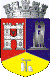 ROMÂNIAJUDEŢUL CLUJCONSILIUL LOCAL AL MUNICIPIULUI DEJStr. 1 Mai nr. 2, Tel.: 0264/211790*, Fax 0264/223260, E-mail: primaria@dej.ro CapitolPrevedere
 bugetaraInfluențăBuget rectificatCapitolPrevedere
 bugetaraInfluențăBuget rectificatCapitolPrevedere
 bugetaraInfluențăBuget rectificatCap.51 Titllul 10 Cheltuieli de personal7,751.71-70.007,681.71Cap. 54 Titlul  10 Cheltuieli de personal 723.58-10.00713.58Cap.61 Titlul  10 Cheltuieli de personal2,559.80-30.002,529.80Cap.66 Titlul  10 Cheltuieli de personal1,283.5035.001,318.50Cap.67 Titlul  10 Cheltuieli de personal2,726.43-20.002,706.43Cap.67 Titlul  20 Bunuri și servicii4,196.0070.004,266.00Cap.68 Titlul  10 Cheltuieli de personal5,974.67-145.005,829.67Cap.70 Titlul  10 Cheltuieli de personal762.26-10.00752.26Cap.70 Titlul  20 Bunuri și servicii1,369.00240.001,609.00Cap.74 Titlul  10 Cheltuieli de personal549.48-45.00504.48Cap.84 Titlul  10 Cheltuieli de personal2,107.20-15.002,092.20TOTAL 0.00